December 2022 ENCOUNTERS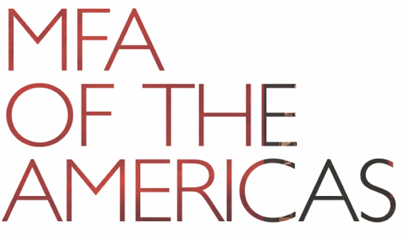 Patter(n)edWe recommend checking out guests’ work before the residency begins; here are links to get you started.RESIDENCY GUESTSGabrielle Civil
 Author Site Performance + review"...Hewn and Forged...", Work, “1 inviting/ corresponding;” “2 addressing / enveloping;” “3 rewiring / forwarding” Hand Written Note(s)Book, Swallow the FishBook, Experiments in JoyBook, the déjà vuSelah SaterstromAuthor Site Book, RancherBook, Ideal Suggestions Book, The Meat and Spirit PlanBook, The Pink InstitutionInterview, Conversation with Steven Dunn and Selah SaterstromPrageeta SharmaAuthor Site Book, Grief SequenceBook, UndergloomBook, Infamous LandscapesBook, The Opening QuestionPoem, “My Poem for My Stepdaughter”Poem, “Contemporaries and Snobs”Catherine TaylorAuthor SiteBook, You, Me and the ViolenceBook, APARTBook, Giving Birth: a Journey into the World of Mothers and MidwivesInterview, Desire and Dialectics, Drift and DensificationFACULTYTeresa CarmodyAuthor SiteBook, The Reconception of MarieBook, Maison FemmeShort story, Wellness CheckEssay, “Five Years Before the First Lady Launched Her Be Best Campaign,” AutofocusTerri WitekAuthor SiteVideo, Prone (and other recent collaborations with Cyriaco Lopez)Text work, “Marks (for Asemic Call)” (Utsanga) Book, The Rape KitBook, Body SwitchBook, The Rattle EggVidhu AggarwalAuthor siteBook, Daughter IsotopeBook, The Trouble with HumpadoriEssay, “Penny Wasn’t Pulling No Wagon”, VIDAInterview, Burrow PressSarah GerardAuthor siteBook, True Love: a novel Book, Sunshine State: essaysBook, Binary Star: a novel Article: “Talking to the Dead in the Sunshine State”  in the New York TimesUrayoán NoelAuthor SiteBook, TransversalBook, Buzzing Hemisphere / Rumor HemisféricoBook, Los Días PorososCriticism, In Visible MovementTriptych, TrópticoStephanie SauerAuthor SiteEssay, “Whip Stitch Finish”, PleiadesEssay, “On the Making of Books?” NewfoundBook, Almonds are Member of the Peach FamilyBook, The Accidental Archives of the Royal Chicano Air ForceA Bolha Press and Copilot Press